Planning notes 7/7/2020Sur-la-Mer 32 Grand Avenue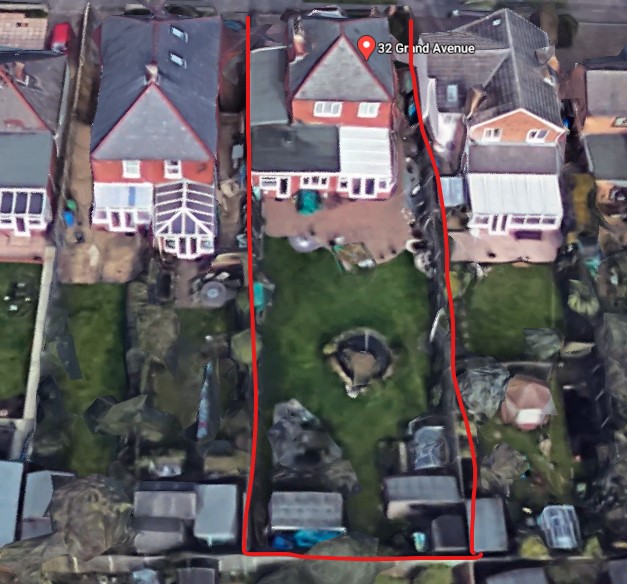 Large development to the rear of the property.One neighbour objection from Cowley:‘Annex’ is misleading as development is a self-contained residential unit.Submitted material provides insufficient information – missing dimensions on elevations (particularly overall height of building). Quotes policy DM6 of Suffolk Coastal Local Plan and WLP8.10 which he argues disallow this annex. Quotes DM23 (privacy, overlooking, light, noise etc) which is relevant as development is close to boundary and runs for 10m along its length.16 Pakefield Road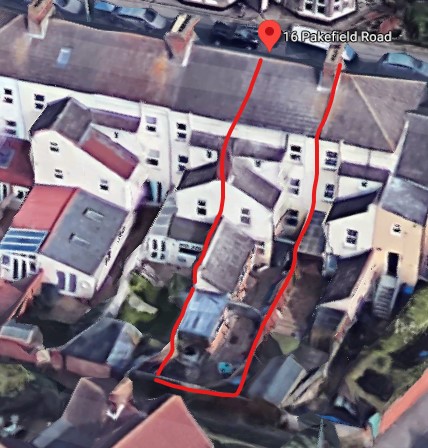 Squaring off of the existing rear extension, converting a store room into a bedroom.P F K Ling, Riverside Road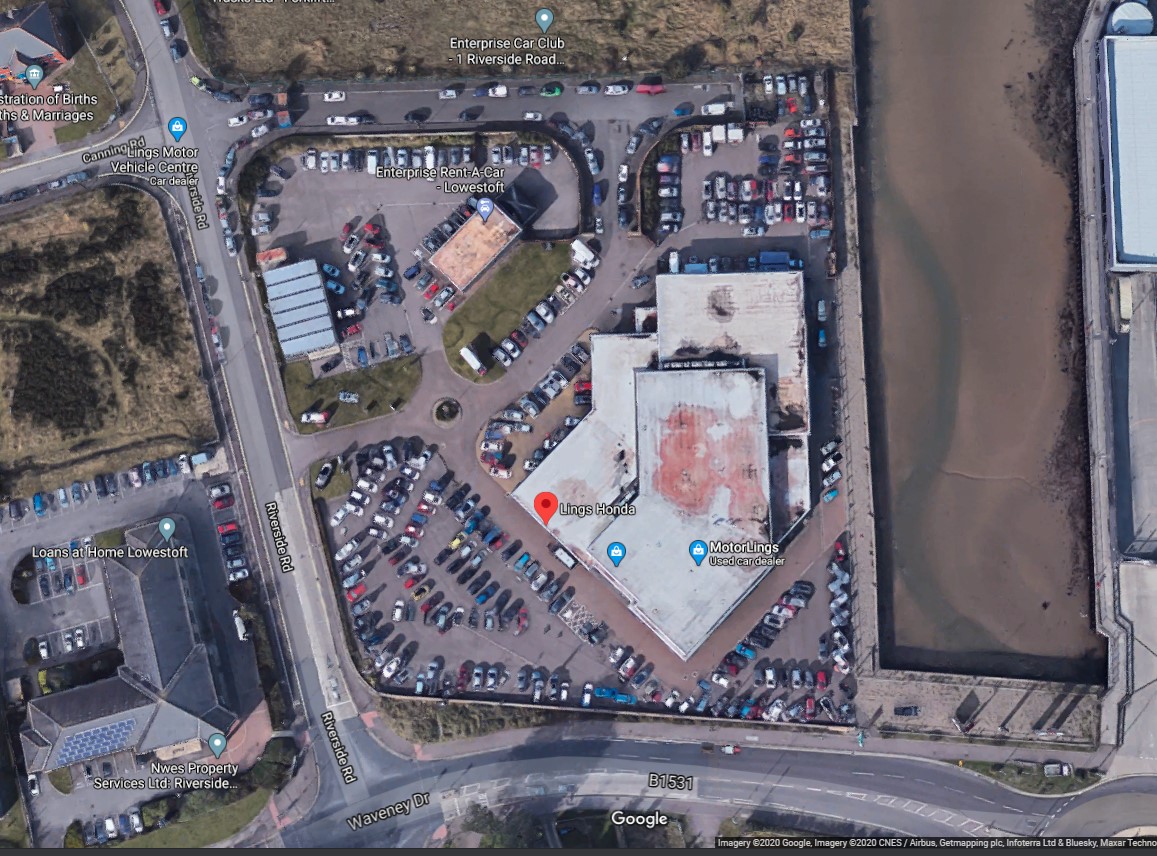 Changes to the site layout. See P04 document below for a summary.84 Kirkley Park Road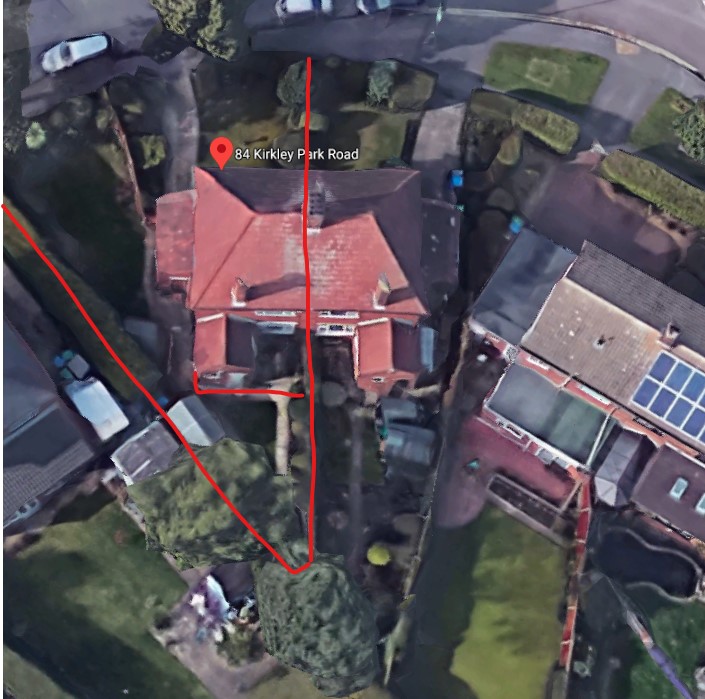 A 4m extension to the rear, incorporating one additional bedroom, enlarged kitchen and second sitting room.Port House, Station Square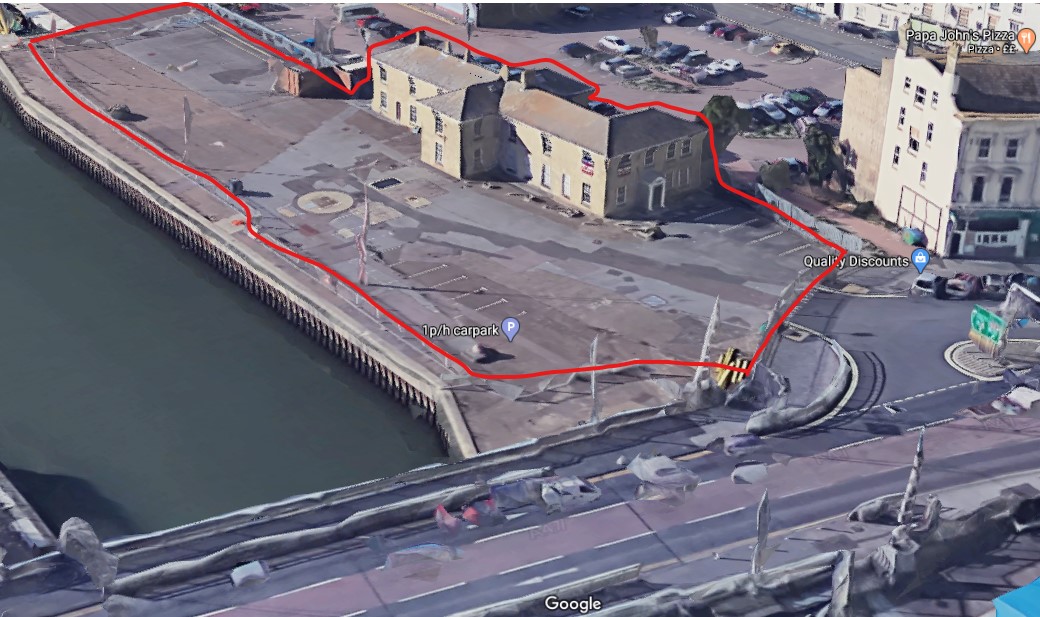 On 20 April LTC recommended approval of this application. Since then a heritage statement, a design and access statement and an amended block plan have been submitted.22 Damask Close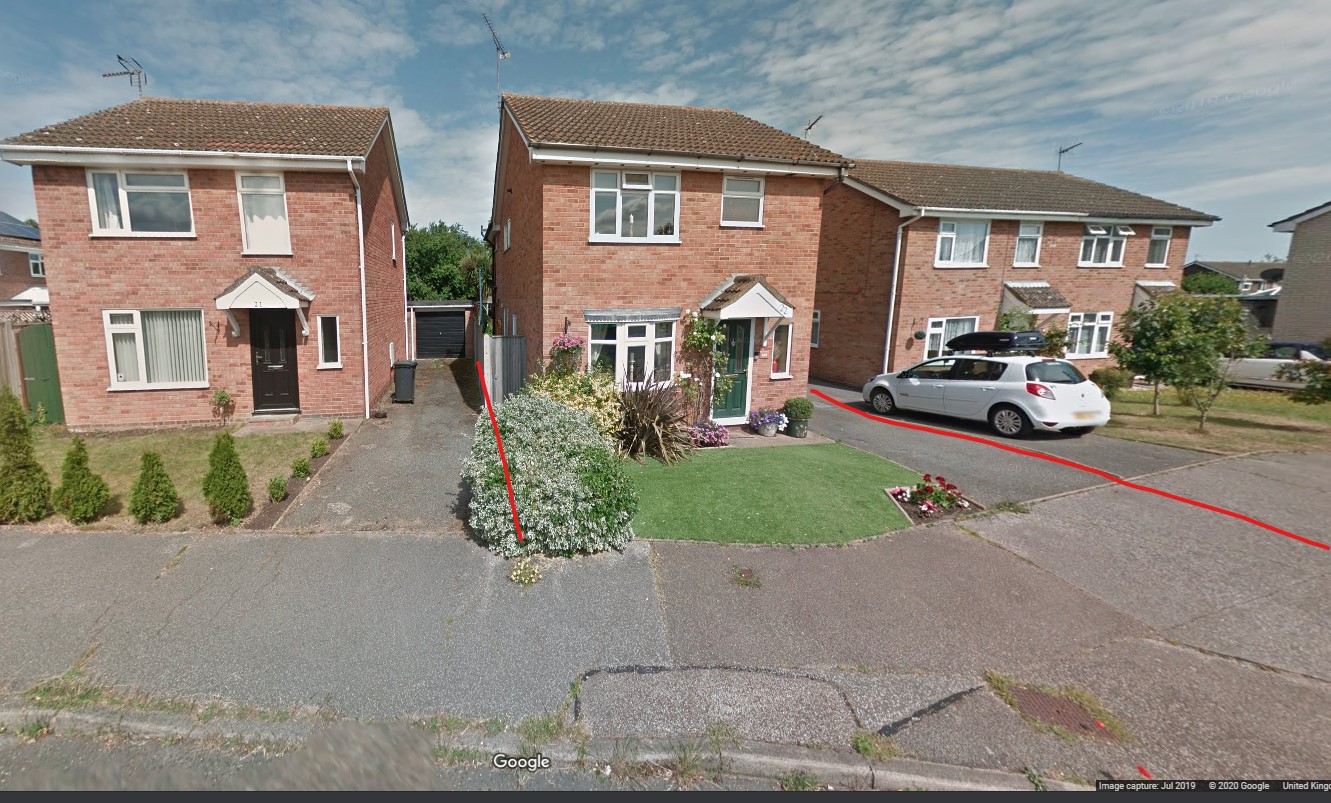 A 2.5m extension to the front. This is significantly proud of the existing building line.5 Reynolds Walk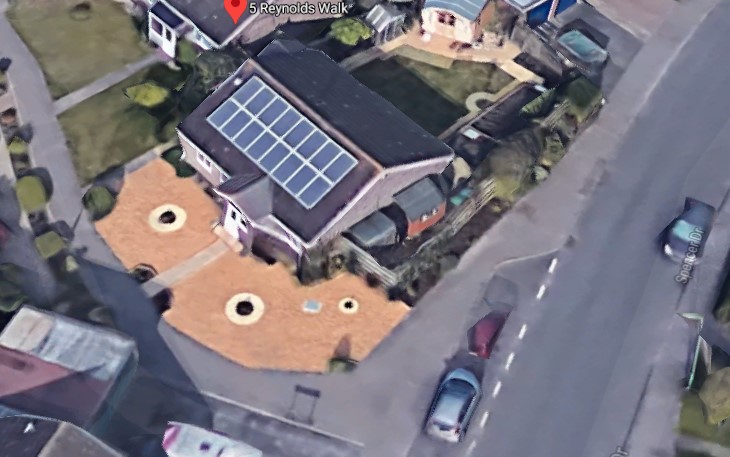 Construction of en-suite and dressing room in the location of existing outhouses.30 Corton Road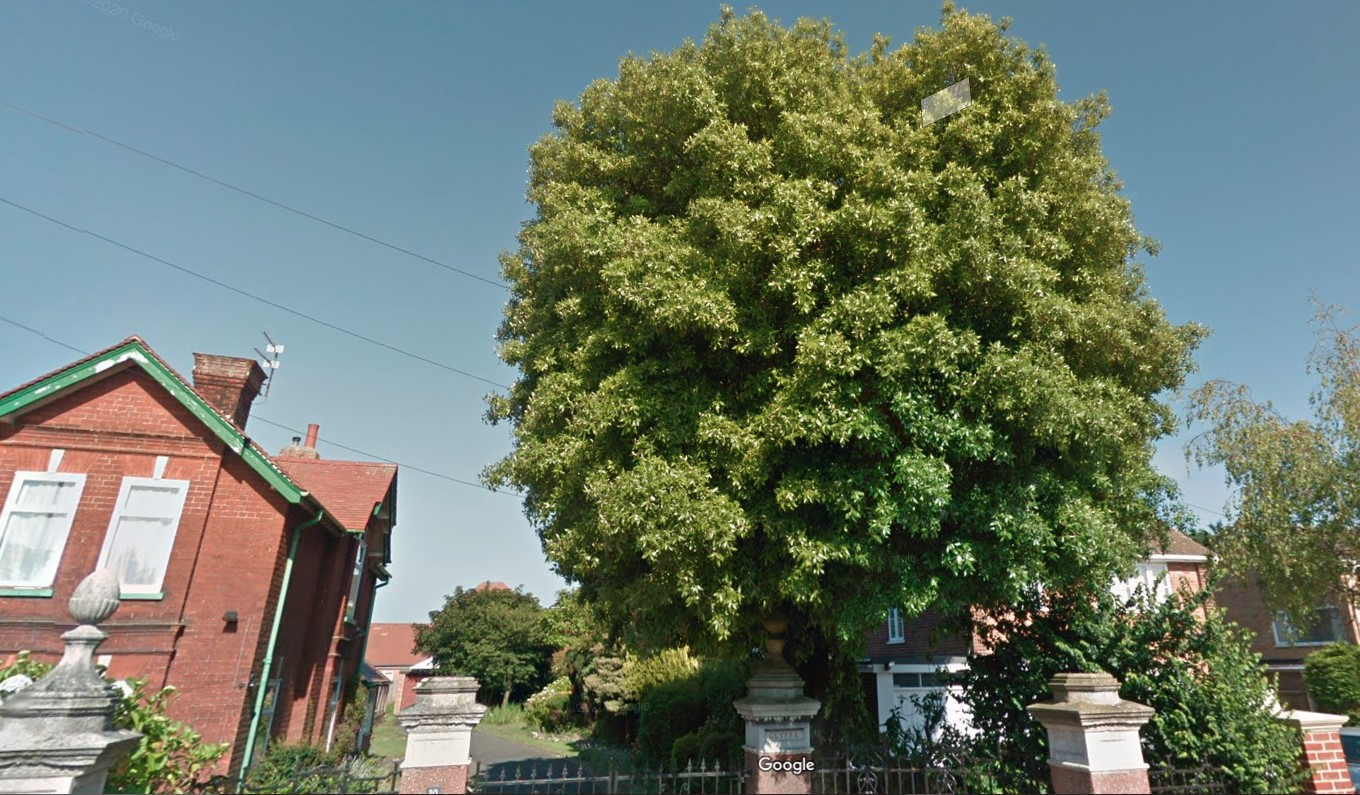 Sur-la-Mer 32 Grand Avenue Lowestoft Suffolk NR33 7ARConstruction of one bedroom single storey annexDC/20/2094/FULPublic commentsConstraintsRelated casesDocumentsMap16 Pakefield Road Lowestoft Suffolk NR33 0HSConstruction of a single storey rear extensionDC/20/2290/FULPublic commentsConstraintsRelated casesDocumentsMapP F K Ling Riverside Road Lowestoft Suffolk NR33 0TQCreation of hard standing and associated kerbing for car parking display. Erection of fence to create secure compound for car storage. Erection of bollards and barriers to prevent vehicle incursion in to the show room and parked vehicles.DC/20/2204/FULPublic commentsConstraintsRelated casesDocumentsMap84 Kirkley Park Road Lowestoft Suffolk NR33 0LGProposed single and two storey rear extensionsDC/20/2349/FULPublic commentsConstraintsRelated casesDocumentsMapPort House The Bridge Station Square Lowestoft Suffolk NR32 1BGChange of use from offices to resturant. Re-instatement of double door and patio. Associated works to surrounding external areas.DC/20/1271/FULPublic commentsConstraintsRelated casesDocumentsMapPort House The Bridge Station Square Lowestoft Suffolk NR32 1BGListed Building Consent - Change of use from offices to resturant. Re-instatement of double door and patioDC/20/1272/LBCPublic commentsConstraintsRelated casesDocumentsMap22 Damask Close Lowestoft Suffolk NR33 8LLProposed single storey front extensionDC/20/2333/FULPublic commentsConstraintsRelated casesDocumentsMap5 Reynolds Walk Lowestoft NR32 4LNConstruction of a single storey side extension to house an en-suite and dressing roomDC/20/2248/FULPublic commentsConstraintsRelated casesDocumentsMap30 Corton Road Lowestoft Suffolk NR32 4PL1 x Evergreen Holm Oak - Reduce crown by 20% and overhang to perimeter and neighbouring property and reshape. The planned work is routine maintenance last carried out in 2013.DC/20/2390/TCAPublic commentsConstraintsRelated casesDocumentsMap